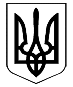 УКРАЇНАКОЛОМИЙСЬКА РАЙОННА ДЕРЖАВНА АДМІНІСТРАЦІЯІВАНО-ФРАНКІВСЬКОЇ ОБЛАСТІР О З П О Р Я Д Ж Е Н Н Явід 06.09.2013                              м. Коломия                            № 369Про затвердження Статутурайонного методичного центрууправління освіти, молоді та спорту Коломийської районної державної адміністрації 	Керуючись ст. 20, 39 Закону України «Про місцеві державні адміністрації», відповідно до наказу Міністерства освіти і науки України від 08.12.2008р. №1119 «Про затвердження Положення про районний (міський) методичний кабінет» та наказу Міністерства освіти і науки України від 30.12.2008р. №1221 «Про затвердження Примірного статуту районного (міського) методичного кабінету», розпорядження райдержадміністрації від 21.12.2012р. №828 «Про зміни в структурі районної державної адміністрації»:Затвердити Статут районного методичного центру управління освіти, молоді та спорту Коломийської районної державної адміністрації, що додається.Вважати таким, що втратило чинність розпорядження Коломийської райдержадміністрації від 29.01.2010р. №31 «Про затвердження Статуту методичного центру відділу освіти райдержадміністрації».Завідувачу районного методичного центру управління освіти, молоді та спорту райдержадміністрації (Микитюк Г.І.) здійснити необхідні реєстраційні процедури та привести посадові інструкції працівників центру у відповідність до Статуту.Координацію роботи щодо виконання розпорядження покласти на головного відповідального виконавця – управління освіти, молоді та спорту райдержадміністрації.Контроль за виконання розпорядження покласти на заступника голови районної державної адміністрації Любов Михайлишин.Перший заступник голови райдержадміністрації 					Роман Панчук 